JUNIOR MASTERCHEFPer la fine dell’anno scolastico le insegnanti hanno pensato di organizzare una merenda per tutti i bambini della scuola. A voi alunni di classe quarta è stato assegnato il compito di preparare dei muffin: almeno uno per ogni alunno, per questo vi viene data la ricetta……e successivamente tutti gli strumenti per realizzarla, per gli ingredienti però dovete pensarci voi !Nella cassa di classe però ci sono rimasti solo 21 euro.Basteranno? E se non bastassero, come si può fare?American muffinIngredienti NecessariPreparazione Fate ammorbidire il burro a temperatura ambiente e poi ponetelo in una ciotola (1) e sbattetelo energicamente con l’aiuto di un robot da cucina o con uno sbattitore elettrico assieme allo zucchero e alla vanillina (2-3).

Aggiungete la scorza del limone grattugiata (4) e il sale, quindi sbattete ancora per qualche minuto, fino a che il composto risulti cremoso. In un contenitore versate il latte, poi aggiungete le uova intere (5) e il tuorlo e sbattetele con una forchetta (6). Unite il composto di latte e uova, poco alla volta e sempre sbattendo, alla crema di burro e zucchero (7) e continuate fino a quando la consistenza risulterà ben liscia, gonfia e omogenea. Mischiate e setacciate in una ciotola la farina, il lievito e il bicarbonato (8) e uniteli poco alla volta e setacciandoli (9), al composto, fino a che il tutto risulterà cremoso e senza grumi (10). 

Mettete l’impasto a cucchiaiate negli stampi da muffin (11) contenenti le pirottine di carta (oppure, se non avete le pirottine, imburrate e infarinate lo stampo stesso) fino a riempirli quasi al margine; poneteli in forno per circa 20-25 minuti. A cottura avvenuta dei muffins, che dovranno risultare dorati, spegnete il forno e lasciateli riposare lì dentro per 5 minuti a sportello aperto, dopodiché potrete estrarli e lasciarli raffreddare completamente (12).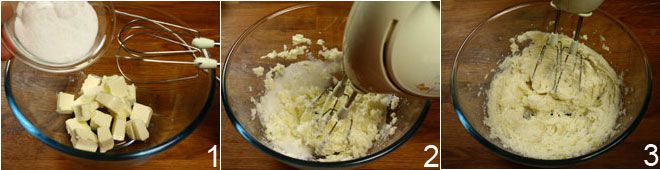 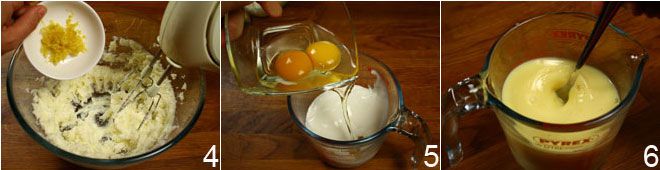 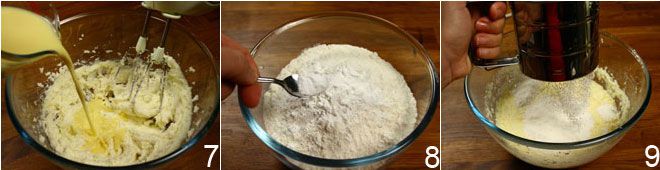 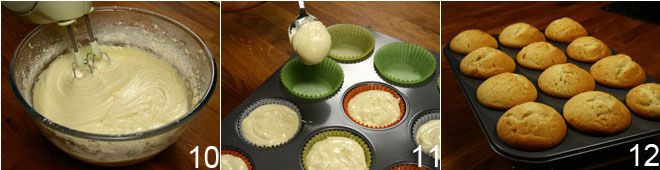 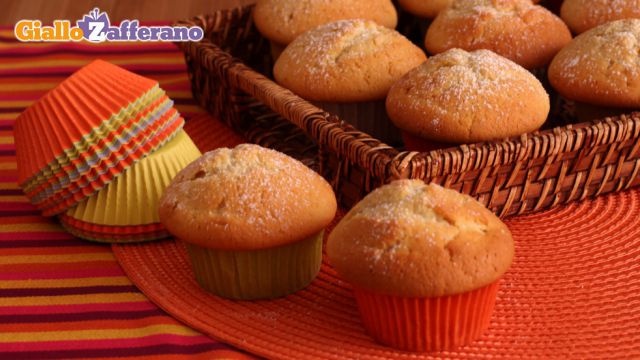 Informazioni GeneraliPreparazione:
10 minCottura:
25 minCosto:
BassoDifficoltà:
BassaIngredienti per circa 20 muffins